Урок 12мая (вторник 16.35). Здравствуйте ребята! Просьба высылать свои работы: На почту школы  oren-dmsch2@mail.ru            илиНа мою почту tgkravchenko15@gmail.com   илиМне в контакте  ДШИ 2 ОренбургПодписывайте свои работы (Фамилия)Жду ваши работы. Татьяна Григорьевна.Сольфеджио.Сделать энгармонизм интервала.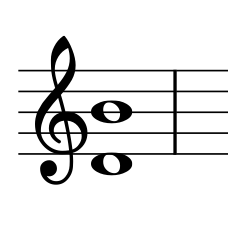 Определить интервалы и разрешить в мажорные  и минорные тональности.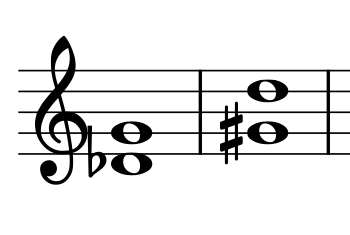 Построить характерные интервалы в тональности  E durНаписать хроматические гаммы As dur f mollМузыкальная литература.ЗАДАНИЕ Выполнить тест по теме С.В.РАХМАНИНОВ Имя, отчество Рахманинова, годы жизни………………………………………………Был ли С.В. Рахманинов пианистом и дирижёром?а) даб) нетС.В. Рахманинов родился в именииа) Каменка в Украинеб) Ивановка Тамбовской губерниив) Онег Новгородской губернииС 1885 года С.В. Рахманинов обучался ва) Петербургской консерваторииб) Московской консерваториив) Придворной певческой капеллеН.С. Зверев – этоа) педагог С.В. Рахманиноваб) родственник С.В. Рахманиновав) друг С.В. РахманиноваПеречисли	педагогов	композитора	на	старшем	отделении	Московской консерватории……………………………………..…………………………………….…………………………………….По окончании консерватории С.В. Рахманинову присуждена …………………………………………………………………………………………..заа) оперу «Алеко»б) кантату «Весна»в) вокально-симфоническую поэму «Колокола»Был ли С.В. Рахманинов знаком с Ф.И. Шаляпиным?а) даб) нетВ каком году С.В. Рахманинов вместе с семьёй уехал в Америку?□ а) 1916□ б) 1917□ в) 1918Как отъезд за границу повлиял на творчество С.В. Рахманинова?а) благотворноб) прервал композиторскую деятельностьОтметь сочинения С.В. Рахманинова, написанные за рубежомСергей Васильевич умер в	году и похоронен ва) Америкеб) Россиив) ФранцииЧетвёртый концерт для фортепиано с оркестромОперы «Скупой рыцарь», «Франческа да Римини»«Симфонические танцы»Вокально-симфоническая поэма «Колокола»«Три русские песни» для хора с оркестромДля хора a capрella: «Литургия Иоанна Златоуста», «Всенощное бдение»